Sdružení hasičů Čech, Moravy a Slezska     -     okres  C H R U D I M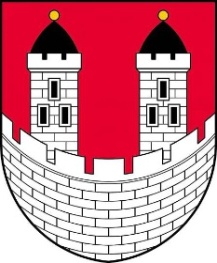 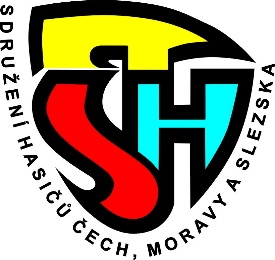 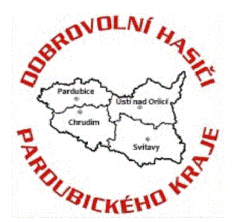 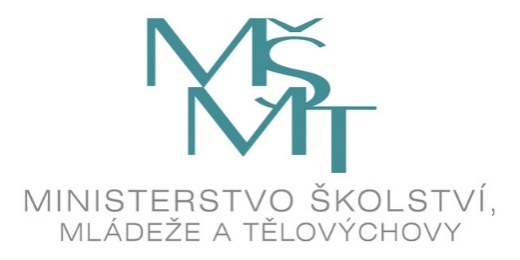 ORGANIZAČNÍ ZAJIŠTĚNÍokresního kola soutěže mladých hasičů ve hře PLAMEN 2022 Skuteč - ŠtěpánovPořadatel:SHČMS okresu Chrudim, odborná rada mládeže, město Skuteč, SDH Štěpánov Místo a datum konání:	21. – 22. 5. 2022 – Městský stadion Skuteč a Štěpánov hřištěPředpokládaná účast:cca 40 kolektivů mladých hasičů (10 závodníků + vedoucí + řidič)30 rozhodčích MH + 10 členů technické četyštáb soutěžehostéČasový harmonogram:Organizátor si vyhrazuje právo úpravy programu podle situace a účasti soutěžních kolektivů, z časových důvodů je nutný souběh více disciplín. Losování bude provedeno předem dle došlých návratek.SOBOTA 21. 5. 2022 Od	Do		Popis	  7:45		Příjezd a presence (Městský stadion Skuteč)  8:00	  8:15		Porada vedoucích  8:15	  8:30		Porada rozhodčích  8:15	  8:30		Seřazení družstev do slavnostního nástupu  8:30	  9:00		Slavnostní nástup a zahájení  9:15	13:00		Štafeta CTIF (začínají starší)                                         9:30	15:00		Štafeta požárních dvojic (začínají mladší)11:00	13:00		Oběd (školní jídelna)13:30	17:30		Štafeta 4x60m (začínají starší poté přesun na útok CTIF na Štěpánov)14:30	19:30		Útok CTIF (Štěpánov)NEDĚLE 24. 5. 2020Od	Do		Popis  7:00	  8:00		Budíček, hygiena, snídaně  8:30	13:00		Požární útoky (mladší a starší zároveň, startuje se ze 4 plat)13:30			Nástup a vyhlášení výsledkůŠtáb soutěže:Náčelník štábu		Miroslav Kunhart	Velitel soutěže       	Tomáš SudaHlavní rozhodčí     	Jaroslav StarýTajemník soutěže	Hana Stará	Velitel technické čety 	Roman KunhartSčítací komise		Jan Doktor, Jakub HájekRozhodčí:Požární útok		Martin Branda (mladší), Jiří Bílý (starší)Požární útok CTIF	Jiří PochobradskýŠtafeta 4x60m		Radim PodlouckýŠtafeta CTIF		Jiří BílýŠtafeta pož. dvojic	Martin BrandaUbytování a stravování:Ubytování závodníků ze soboty na neděli ve stanech na hřišti na Štěpánově. Stravování zajištěno, v sobotu oběd ve školní jídelně. Neděle snídaně formou balíčků, v případě zájmu o snídani či spaní ve stanech je nutné toto uvést do návratky! Po celou dobu soutěže je možné zakoupit občerstvení ve stancích. Doprava: Pro soutěžní kolektivy včetně vedoucích doprava vlastní. Po dohodě s obecním úřadem je možno použít hasičských vozidel. Parkování ve Skutči u sportovní haly, na Štěpánové na hřišti.Zdravotní služba: Zajišťuje SDH Štěpánov ve spolupráci s SDH Skuteč. Za zdravotní stav soutěžících je zodpovědný vedoucí kolektivu – potvrzení o zdravotním stavu se nevyžaduje.Výstroj soutěžících, štábu a rozhodčích:Pro soutěžící stejnokroj mladých hasičů nebo sportovní oblečení, které kryje zcela lýtka a lokty + obuv plná, nepřipouští se sandály či kopačky. Tretry s maximální délkou hřebu 6mm smí použít pouze kategorie starší (mimo disciplín útok CTIF a úseku žebříková stěna na štafetě CTIF).Ústroj vedoucích, štábu a rozhodčích je vycházkový stejnokroj s doplňky dle stejnokrojového předpisu nebo stejnokroj pracovní.Podmínky soutěže:Soutěž bude probíhat podle Směrnice hry PLAMEN, platné znění naleznete na www.dh.cz. K podmínkám účasti dětí mladších 6 let dle Směrnice hry Plamen Odborná rada mládeže okresu Chrudim rozhodla takto, okresního kola hry Plamen se smí účastnit dítě mladší 6 let za těchto podmínek:závodníkovi musí být minimálně 4 roky, rozhoduje věk k datu konání soutěžezávodník ve věku 4 - 5 let smí běžet pouze v těchto konkrétních případech: 
- velitel ve štafetě požárních dvojic
- volné úseky na štafetě CTIF (úsek č. 2, 4 a 8)jiné úseky ani disciplíny běhat nesmí vedoucí nebo jiný závodník nesmí "vést" tohoto ani jiného závodníka, tj. nesmí běhat vedle něho ani podél trati.Soutěžní kolektiv přiveze s sebou na presenci:Na presenci se dostaví pouze družstva, která zaslala návratku v termínu (tzn. oznámení, jaké SDH s kolika družstvy v jednotlivých kategoriích přijede).Vyplněnu a podepsanou přihlášku zaslanou online prihlasky.dh.cz. Uvedený vedoucí má všechna práva a také povinnosti dle směrnice Plamen.Členské průkazy SHČMS všech členů družstva hasiče opatřený fotografií.Účastníci, kteří ke dni konání soutěže dovršili 15 let, mají povinnost předkládat k prezenci kromě průkazu člena SH ČMS i občanský průkaz nebo cestovní pas (směrnice str. 8).Tak, jako v minulých letech, bude při prezenci proveden doplatek členských příspěvků od mladých hasičů (100,- Kč na člena a rok). Toto nepopulární opatření je však nezbytné jednak proto, že zaplacení členských příspěvků je jednou z podmínek pojištění dětí. Celková výše odvodu musí být v souladu s počtem dětí, zapsaných do evidenčního listu kolektivu.Soutěžní kolektiv přiveze s sebou na disciplíny:Veškeré nářadí pro všech šest disciplín, kromě překážek, plata, nádrže na vodu, terčů na požární útok, proudnic na PÚ, přetlakového ventilu, hasicího přístroje na štafetu. Na všechny disciplíny je nutné mít helmu!!! Pásek není povinnou součástí výstroje a výzbroje mladého hasiče (může, ale nemusí ho mít).Návratka/přihláška:Návratku, která je součástí OZ, je nutné zaslat elektronicky vyplněnou nejpozději do 30. dubna 2022 mailem na osh.chrudim@seznam.cz. Přihlášku na soutěž včetně jmenného seznamu zašlete přes přihlašovací formulář na dh.cz - https://prihlasky.dh.cz/default/index/deti. Zašlete nejpozději do 7. května 2022! Při přihlašování jako druhý mail zadejte osh.chrudim@seznam.cz. Tuto vyplněnou přihlášku je nutné přivézt sebou vytištěnou a podepsanou na presenci.NávratkaOkresního kola hry Plamen, konajícího se 21. – 22. května 2022 ve Skutči a na Štěpánově se zúčastníme.SDH Sobota 21. května spaní ve stanech	*máme zájem – nemáme zájemNeděle 22. května snídaně		*máme zájem – nemáme zájem(*nehodící se škrtněte)Družstev celkem: Družstev mladších: Družstev starších: Dětí celkem: Mladších žáků: Starších žáků:Vedoucích celkem: Řidičů: jméno a podpis vedoucího